AULA 04- SEQUÊNCIA DIDÁTICA: ALFABETIZAÇÃO E MATEMÁTICA LÚDICA- 23/11/20 A 27/11/20ESSA SEMANA VAMOS EXPLORAR AS PALAVRAS COM CH, NH E LH. 1° PASSO: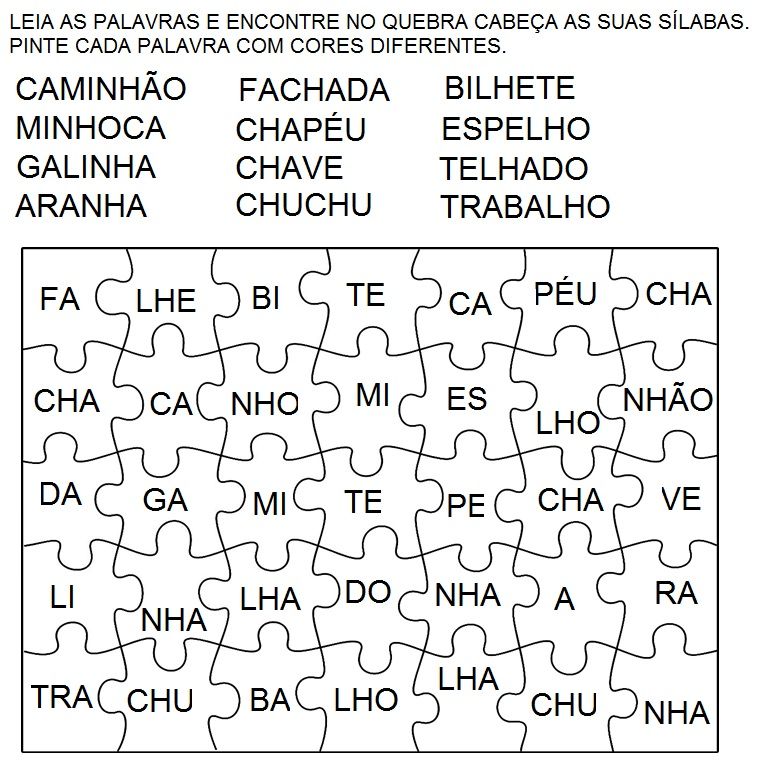 2° PASSO: LEIA O POEMA DE GILDA FIGUEIREDO PADILHA: BARQUINHO.DEPOIS CIRCULE AS PALAVRA QUE TEM NH.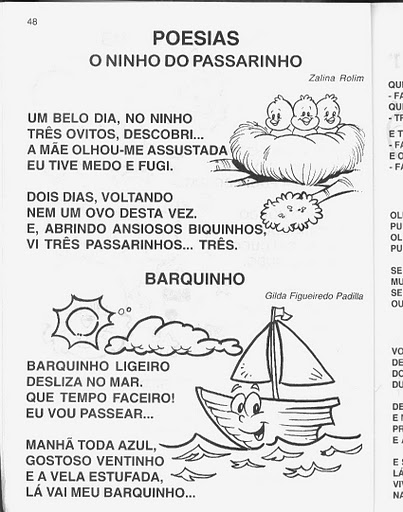 3° PASSO: VAMOS FAZER UM BARQUINHO DE PAPEL?SEGUE O PASSO A PASSO: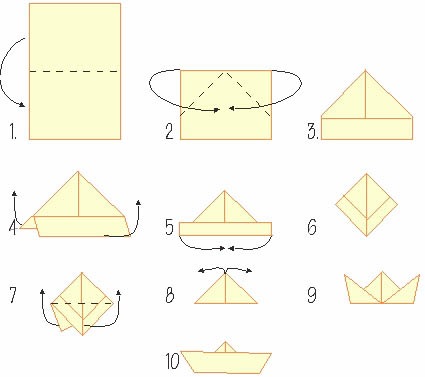 SEGUE O LINK DE COMO FAZER O BARQUINHO:https://www.youtube.com/watch?v=06I_3asDAtoEscola Municipal de Educação Básica Augustinho Marcon.Catanduvas, novembro de 2020.Diretora: Tatiana Bittencourt Menegat. Assessora Técnica Pedagógica: Maristela Apª. Borella Baraúna.Assessora Técnica Administrativa: Margarete Petter Dutra.Professora: Gislaine Guindani.Aluno(a): Disciplina: PROSEDI2º ano.